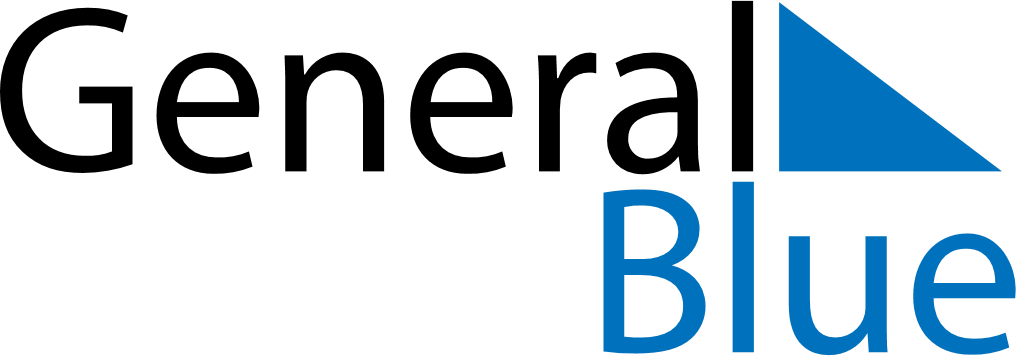 February 2021February 2021February 2021February 2021Saint BarthelemySaint BarthelemySaint BarthelemyMondayTuesdayWednesdayThursdayFridaySaturdaySaturdaySunday12345667891011121313141516171819202021Shrove MondayAsh Wednesday2223242526272728